Uchwała Nr                     
Rady Miejskiej w Łodziz dnia                      2023 r.w sprawie wyrażenia zgody na wydzierżawienie w drodze bezprzetargowej, na okres 10 lat, części nieruchomości położonych w Łodzi z przeznaczeniem pod lokalizacje stacji ładowania pojazdów elektrycznych.Na podstawie art. 18 ust. 2 pkt 9 lit. a ustawy z dnia 8 marca 1990 r. o samorządzie gminnym (Dz. U. z 2022 r. poz. 559, 583, 1005, 1079 i 1561) oraz art. 13 ust. 1 i art. 37 ust. 4 ustawy z dnia 21 sierpnia 1997 r. o gospodarce nieruchomościami (Dz. U. z 2021 r. poz. 1899 oraz z 2022 r. poz. 1846 i 2185), Rada Miejska w Łodziuchwala, co następuje:§ 1. Wyraża się zgodę na wydzierżawienie w drodze bezprzetargowej, na okres 10 lat, na rzecz dotychczasowego dzierżawcy terenu pod lokalizację stacji ładowania pojazdów elektrycznych wraz z terenem towarzyszącym pod miejsca postojowe, części nieruchomości położonych w Łodzi przy:1) ul. ks. abp. Jana Pawła Woronicza 1/3, oznaczonej w ewidencji gruntów, budynków i lokali w obrębie B-44, jako część działki o numerze 231/11, o powierzchni 470 m2, dla której prowadzona jest księga wieczysta nr LD1M/00145068/6,2) ul. Zgierskiej 139, oznaczonej w ewidencji gruntów, budynków i lokali w obrębie B-26, jako część działki o numerze 4/3, o powierzchni 40 m2, dla której prowadzona jest księga wieczysta nr LD1M/00096966/2,3) ul. Targowej bez numeru, oznaczonej w ewidencji gruntów, budynków i lokali 
w obrębie W-25, jako część działki o numerze 45/1, o powierzchni 40 m2, dla której prowadzona jest księga wieczysta nr LD1M/00128949/1,4) ul. Papierniczej bez numeru, droga wewnętrzna, oznaczonej w ewidencji gruntów, budynków i lokali w obrębie W-31, jako część działki o numerze 28/4, 
o powierzchni 40 m2, dla której prowadzona jest księga wieczysta 
nr LD1M/00041618/8,5) al. Marszałka Józefa Piłsudskiego 100, oznaczonej w ewidencji gruntów, budynków 
i lokali w obrębie W-23, jako część działki o numerze 23/10, o powierzchni 40 m2, dla której prowadzona jest księga wieczysta nr LD1M/00133345/5,6) ul. Kosynierów Gdyńskich 5 oznaczonej w ewidencji gruntów, budynków i lokali w obrębie G-27, jako część działki o numerze 546/1, o powierzchni 40 m2, dla której prowadzona jest księga wieczysta nr LD1M/00281696/2.§ 2. Wykonanie uchwały powierza się Prezydentowi Miasta Łodzi.§ 3. Uchwała wchodzi w życie z dniem podjęcia.Projektodawcą jestPrezydent Miasta ŁodziuzasadnienieWydział Dysponowania Mieniem w Departamencie Gospodarowania Majątkiem Urzędu Miasta Łodzi rozpoczął procedurę wydzierżawienia z przeznaczeniem pod lokalizację stacji ładowania pojazdów elektrycznych, na okres 10 lat w trybie bezprzetargowym, części nieruchomości położonych w Łodzi przy ul. ks. abp. Jana Pawła Woronicza 1/3, oznaczonej w ewidencji gruntów, budynków i lokali w obrębie B-44, jako część działki o numerze 231/11, o powierzchni 470 m2, dla której prowadzona jest księga wieczysta nr LD1M/00145068/6,ul. Zgierskiej 139, oznaczonej w ewidencji gruntów, budynków i lokali w obrębie B-26, jako część działki o numerze 4/3, o powierzchni 40 m2, dla której prowadzona jest księga wieczysta nr LD1M/00096966/2,ul. Targowej bez numeru, oznaczonej w ewidencji gruntów, budynków i lokali 
w obrębie W-25, jako część działki o numerze 45/1, o powierzchni 40 m2, dla której prowadzona jest księga wieczysta nr LD1M/00128949/1,ul. Papierniczej bez numeru, droga wewnętrzna, oznaczonej w ewidencji gruntów, budynków i lokali w obrębie W-31, jako część działki o numerze 28/4, 
o powierzchni 40 m2, dla której prowadzona jest księga wieczysta 
nr LD1M/00041618/8,al. Marszałka Józefa Piłsudskiego 100, oznaczonej w ewidencji gruntów, budynków 
i lokali w obrębie W-23, jako część działki o numerze 23/10, o powierzchni 40 m2, dla której prowadzona jest księga wieczysta nr LD1M/00133345/5,ul. Kosynierów Gdyńskich 5 oznaczonej w ewidencji gruntów, budynków i lokali w obrębie G-27, jako część działki o numerze 546/1, o powierzchni 40 m2, dla której prowadzona jest księga wieczysta nr LD1M/00281696/2.Przedmiotowe części nieruchomości zostały wydzierżawione na rzecz wnioskodawcy (GO+EAUTO sp. z o.o.) na okres od 1 lipca 2020 r. do 30 czerwca 2023 r. na podstawie przetargu przeprowadzonego w dniu 22 maja 2020 r. W związku z przedłużającymi się pracami PGE Dystrybucja S.A. w zakresie przyłączy elektroenergetycznych, koniecznością poniesienia nakładów finansowych wymagających dłuższego okresu amortyzacji oraz wymaganiami w zakresie trwałości projektu stawianymi przez Narodowy Fundusz Ochrony Środowiska i Gospodarki Wodnej dzierżawca zwrócił się z prośbą o zawarcie umowy dzierżawy na okres powyżej 3 lat.Czynsz dzierżawny w kwocie:1) 1148,90 zł netto miesięcznie (teren przeznaczony pod stacje ładowania pojazdów elektrycznych 7,00 m2 x 12,00 zł/m2 = 84,00 zł, teren przeznaczony pod miejsca postojowe 463,00 m2 x 2,30 zł/m2 = 1064,90 zł),2) 96,85 zł netto miesięcznie (teren przeznaczony pod stacje ładowania pojazdów elektrycznych 0,50 m2 x 12,00 zł/m2 = 6,00 zł, teren przeznaczony pod miejsca postojowe 39,50 m2 x 2,30 zł/m2 = 90,85 zł),3) 96,85 zł netto miesięcznie (teren przeznaczony pod stacje ładowania pojazdów elektrycznych 0,50 m2 x 12,00 zł/m2 = 6,00 zł, teren przeznaczony pod miejsca postojowe 39,50 m2 x 2,30 zł/m2 = 90,85 zł),4) 69,20 zł netto miesięcznie (teren przeznaczony pod stacje ładowania pojazdów elektrycznych 0,50 m2 x 12,00 zł/m2 = 6,00 zł, teren przeznaczony pod miejsca postojowe 39,50 m2 x 1,60 zł/m2 = 63,20 zł),5) 69,20 zł netto miesięcznie (teren przeznaczony pod stacje ładowania pojazdów elektrycznych 0,50 m2 x 12,00 zł/m2 = 6,00 zł, teren przeznaczony pod miejsca postojowe 39,50 m2 x 1,60 zł/m2 = 63,20 zł),6) 69,20 zł netto miesięcznie (teren przeznaczony pod stacje ładowania pojazdów elektrycznych 0,50 m2 x 12,00 zł/m2 = 6,00 zł, teren przeznaczony pod miejsca postojowe 39,50 m2 x 1,60 zł/m2 = 63,20 zł)został ustalony na podstawie stawek osiągniętych w przeprowadzonym przetargu, podniesionych do minimalnych stawek czynszu dzierżawnego ustalonych zarządzeniem Nr 1895/2022 Prezydenta Miasta Łodzi z dnia 22 sierpnia 2022 r. w sprawie stawek czynszu za wydzierżawiane i wynajmowane oraz stawek za udostępniane pod infrastrukturę przesyłową nieruchomości gruntowe, których Miasto Łódź jest właścicielem lub posiadaczem.W związku z powyższym Prezydent Miasta Łodzi przedkłada projekt uchwały Rady Miejskiej w Łodzi w sprawie wyrażenia zgody na wydzierżawienie, w drodze bezprzetargowej, na okres 10 lat, części nieruchomości położonych w Łodzi z przeznaczeniem pod lokalizację stacji ładowania pojazdów elektrycznych.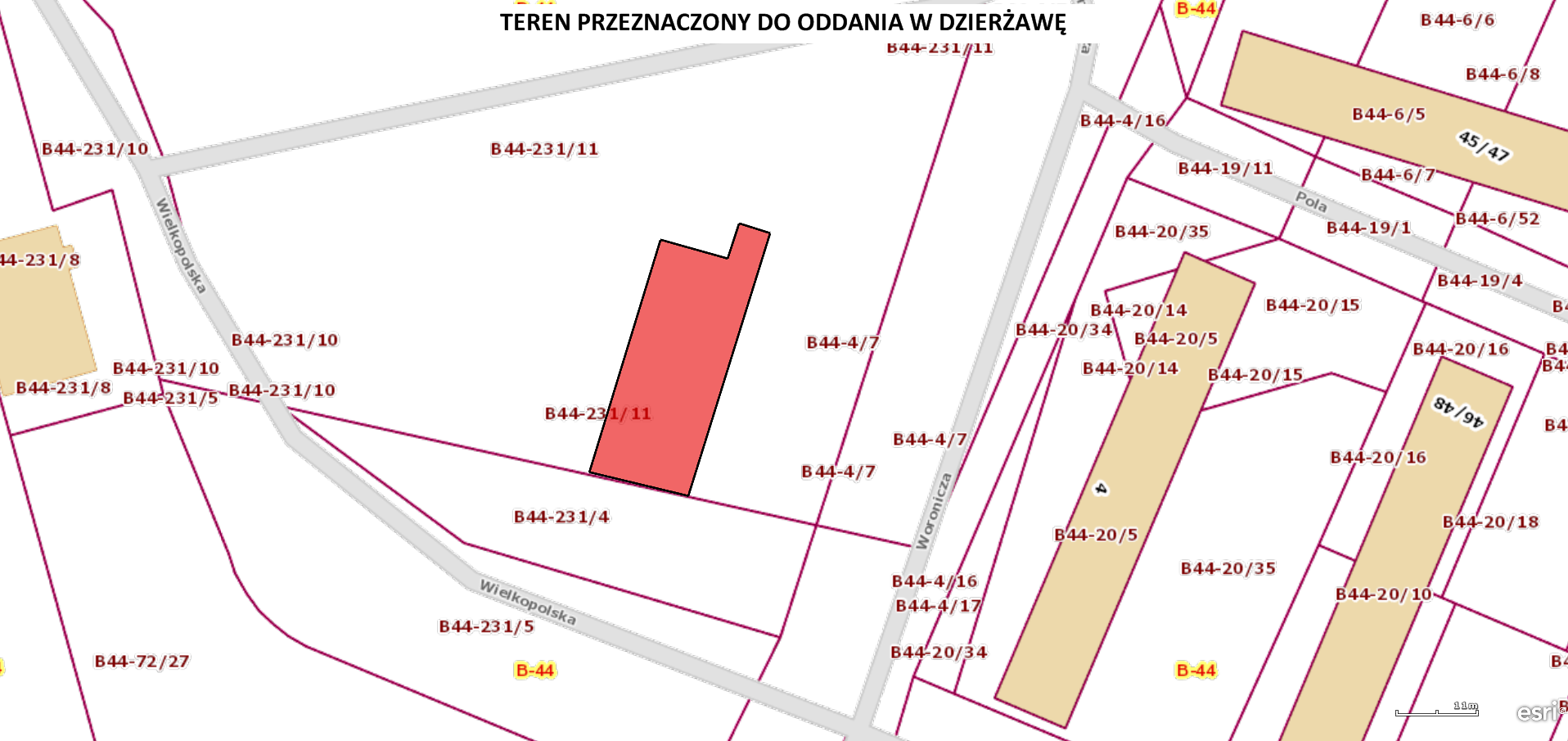 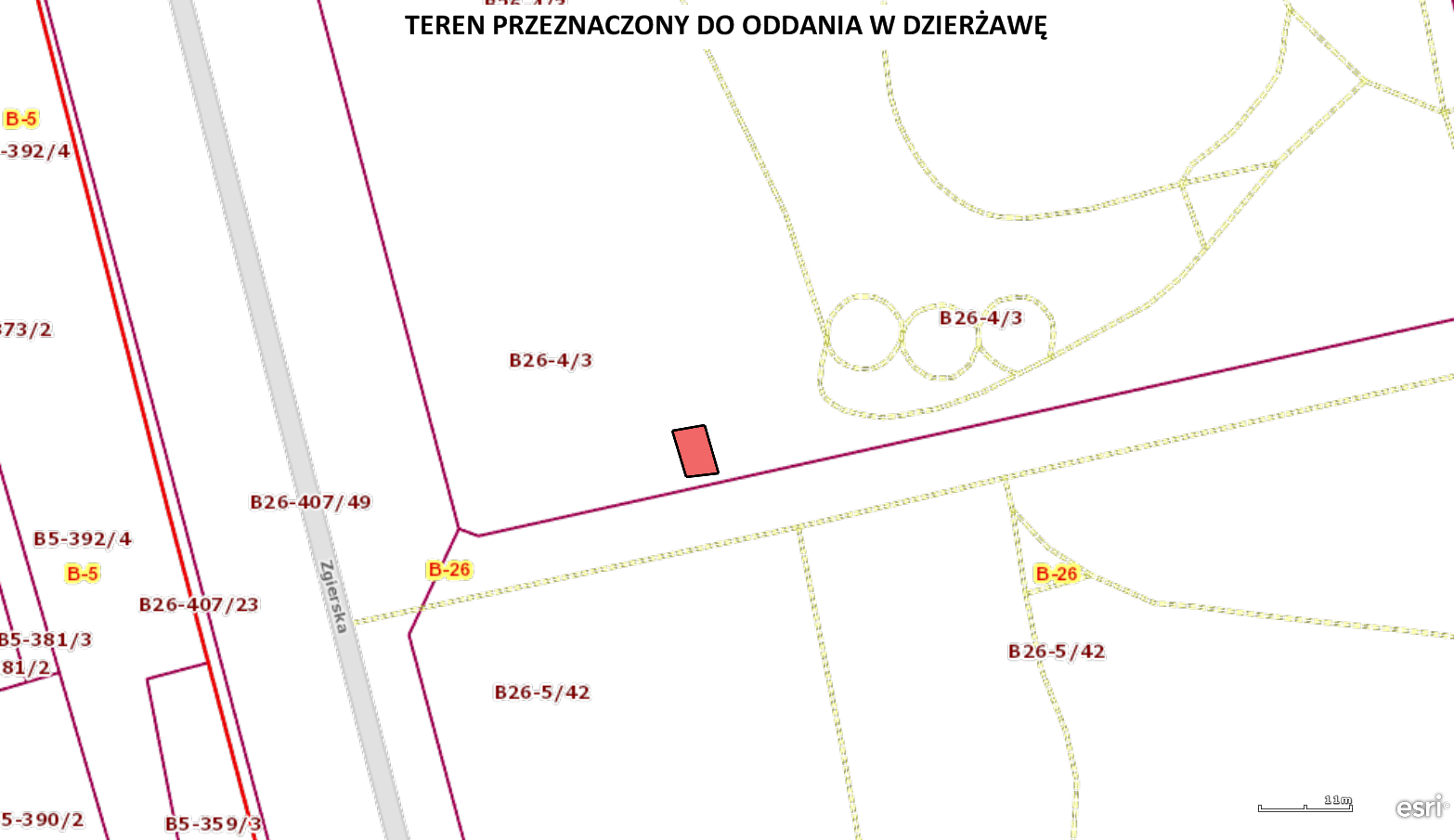 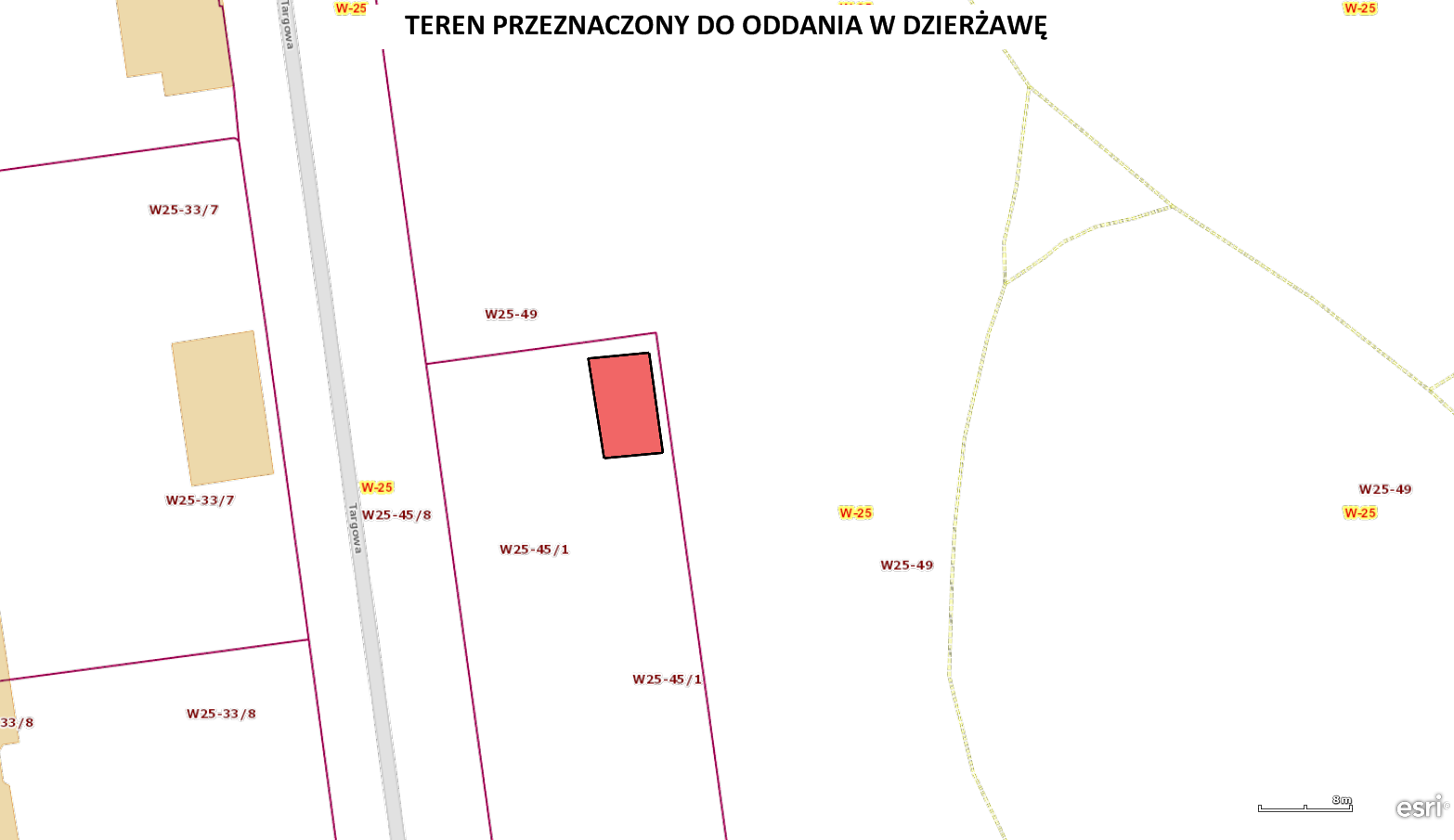 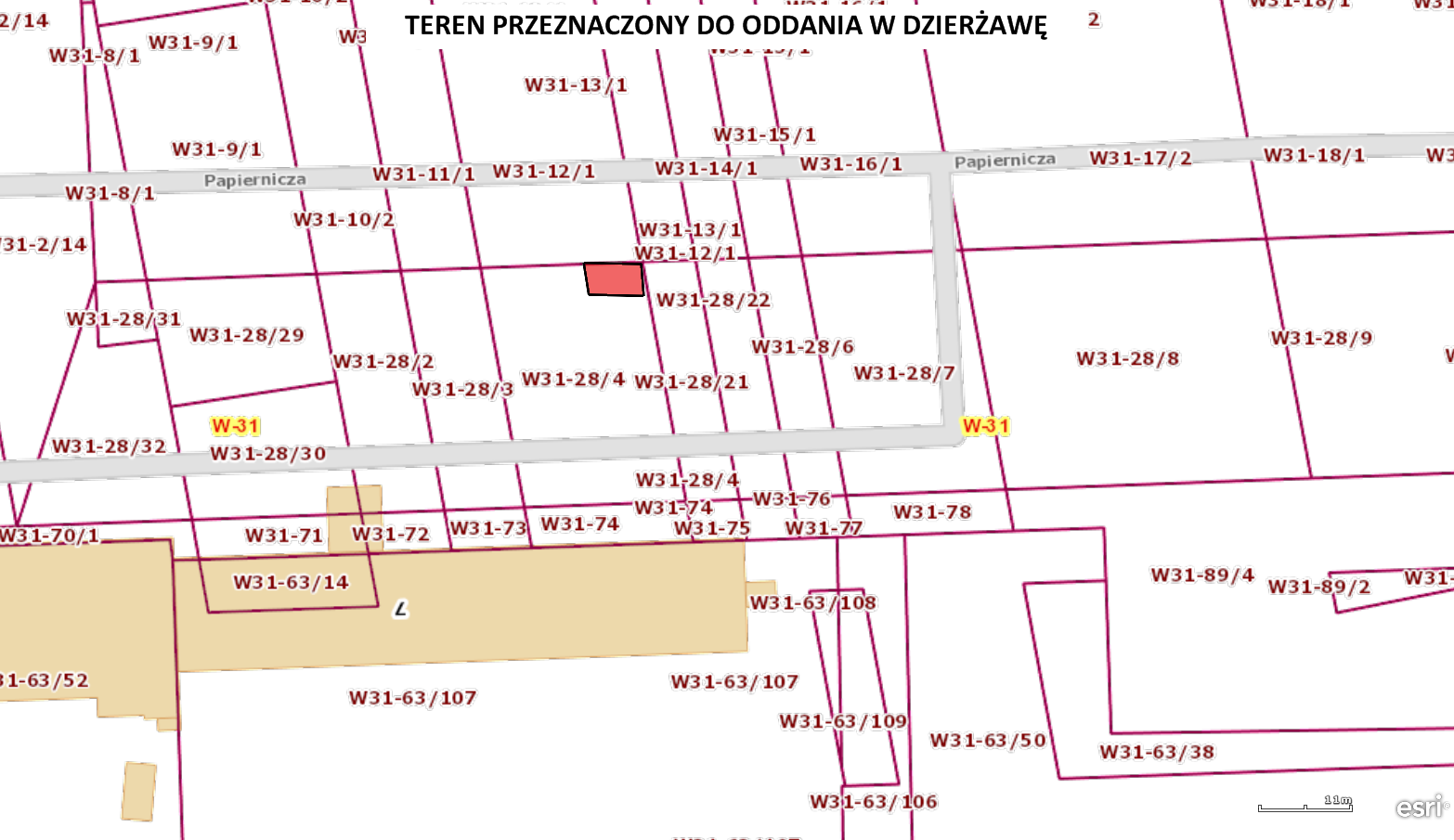 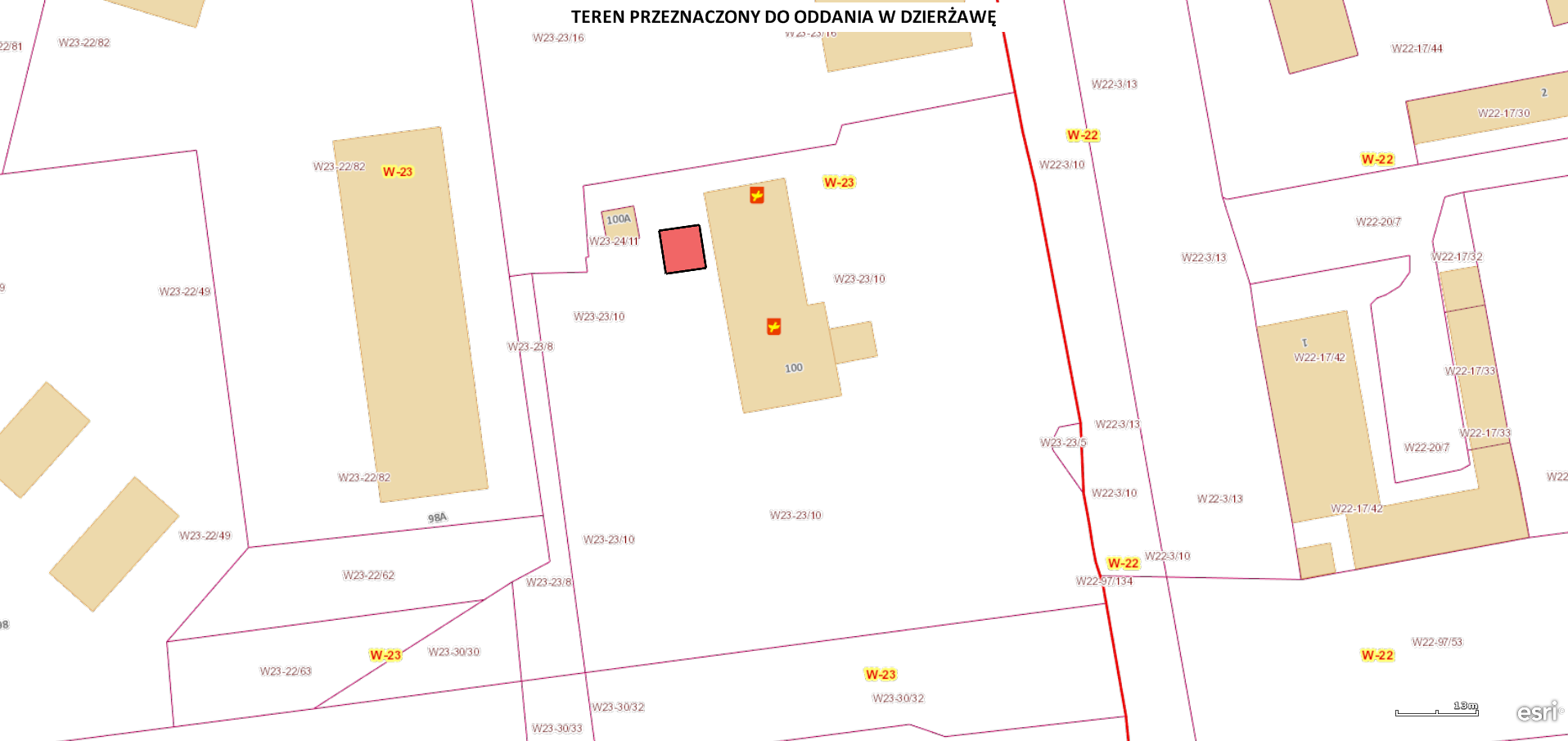 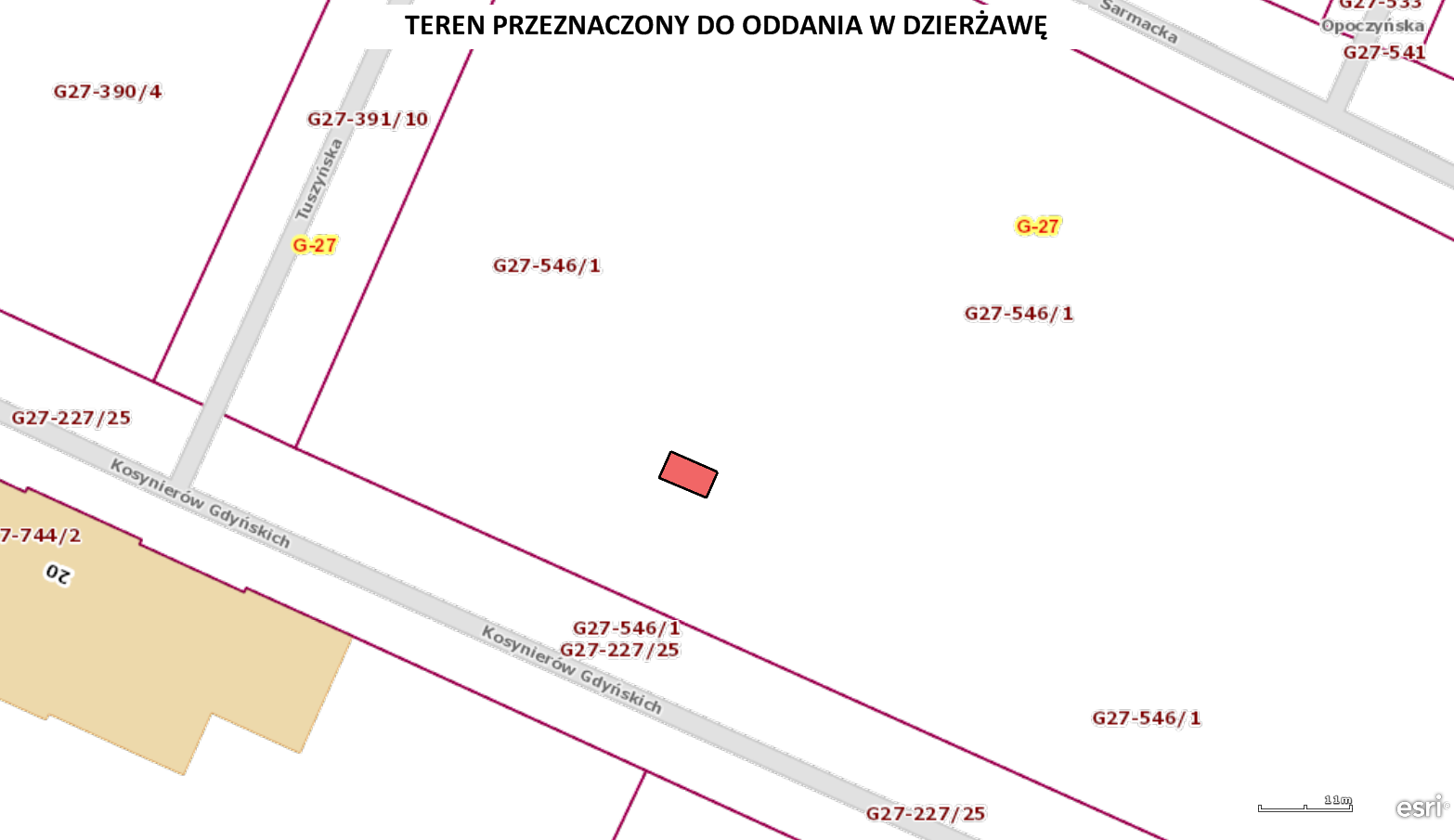 Druk Nr 14/2023Projekt z dnia 20.01.2023 r.Przewodniczący
Rady Miejskiej w Łodzi


Marcin GOŁASZEWSKI